ГРАФИК ПРОВЕДЕНИЯ КЛАССНЫХ ЧАСОВ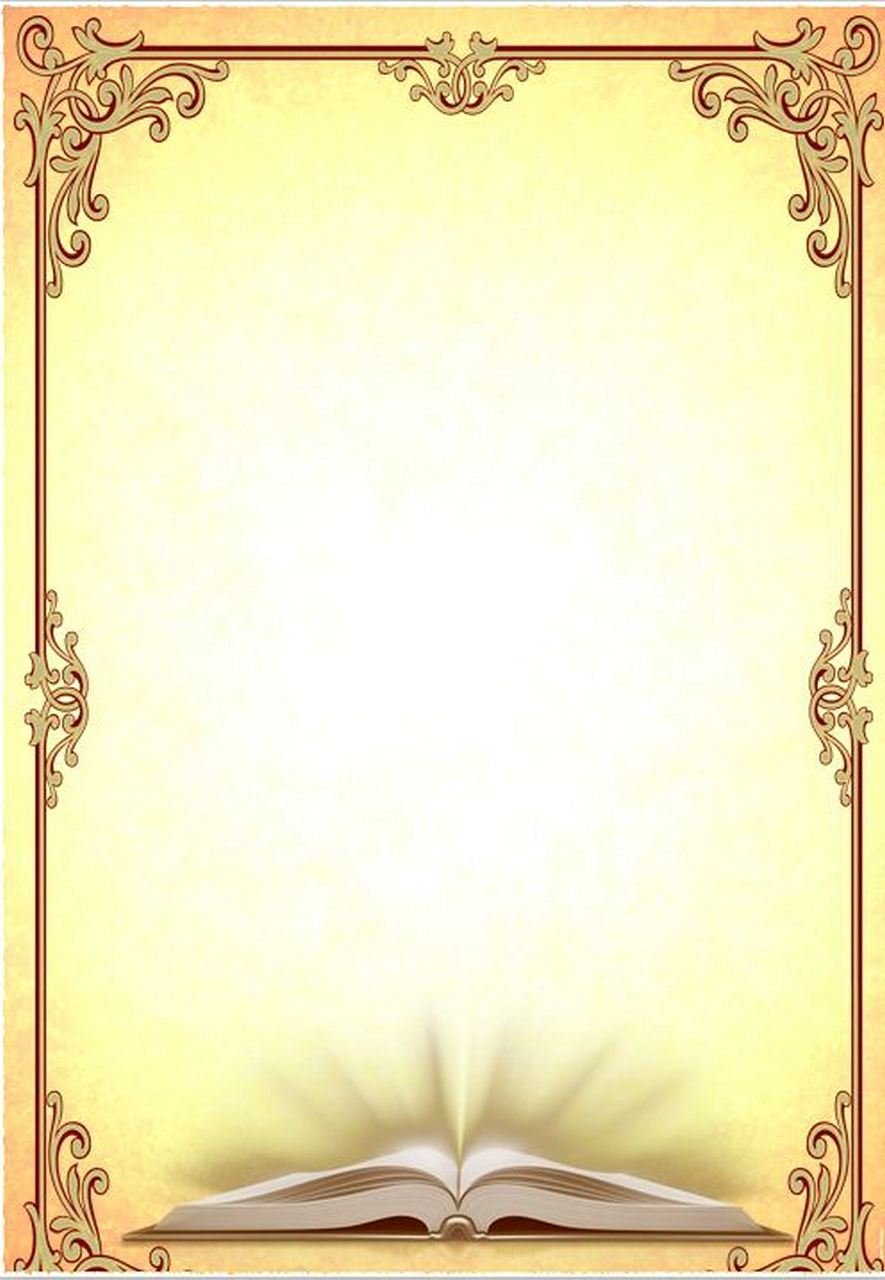 В 2023-2024 учебном годуФИО классного руководителякласс№ кабинетаВремя проведенияГорбунова Ольга Сергеевна1 «А»Большая рекреацияПятница 12.30Минина Татьяна Игоревна1 «Б»№ 3Пятница 12.30Ильина Тамара Федоровна1 «В»№5Пятница 12.30Дурнева Анастасия Игоревна2 «А»№1Пятница 12.30Скрипкина Елизавета Юрьевна2 «Б»№13Пятница 12.30Фомина Анна Павловна2 «В»№4Четверг  12.30Балыкова Елена Игнатьевна2 «Г»№8аПонедельник 13.30Яриахметова Альбина Маратовна3 «А»№ 9Пятница 12.30Чеснокова Марина Николаевна3 «Б»№6Пятница 12.30Беседина Инна Александровна3 «В»№ 2Пятница 12.30Чеснокова Марина Николаевна4 «А»№6Пятница 12.30Гусева Надежда Ивановна4 «Б»№8Пятница 12.30Труфанова Наталья Николаевна4 «В»№7Четверг 12.30Соболева Елена Юрьевна5 «А»№28Вторник 15.00Бирюкова Юлия Александровна5 «Б»№19Вторник 14.10Алхимова Альбина Игоревна5 «В»№11Четверг 14.10Борминцева Александра Сергеевна6 «А»№ 30Среда 15.00Иванова Дарья Романовна6 «Б»Кабинет физикиВторник 15.00Сотникова Елена Юрьевна6 «В»№ 25Четверг 15.00Ивченко Екатерина Юрьевна7 «А»№24Пятница 14.10Пономарева Ольга Викторовна7 «Б»№ 20Пятница 15.00Сафронова Александра Юрьевна7 «В»№ 27Пятница 14.10Одинец Мария Александровна7 «Г»№ 23Среда 14.10Алексашкина Оксана Викторовна8 «А»№ 16Пятница 14.10Несмеянова Елена Павловна8 «Б»№26 Пятница 15.00Старостенко Ирина Анатольевна8 «В»№ 17Среда 15.00Новицкая Ирина Аркадьевна8 «Г»№ 21Среда 15.00Маркелова Алина Юрьевна9 «А»№28 аВторник 15.10Булатова Светлана Викторовна9 «Б»№ 16аВторник 15.00Герасимова Светлана Михайловна9 «В»№ 22Среда 14.10Ларшина Ирина Юрьевна10 «А»№29Понедельник 15.00Бухонова Оксана Егоровна11 «А»ХимияСреда 16.00